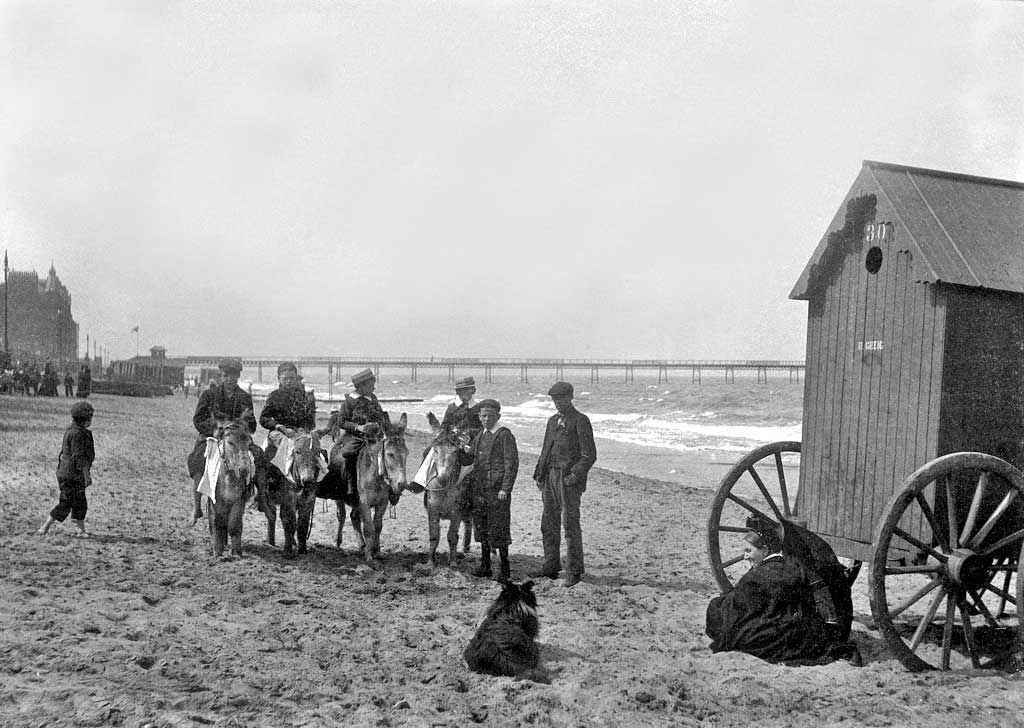 Figure 1What would you find in a place like this?